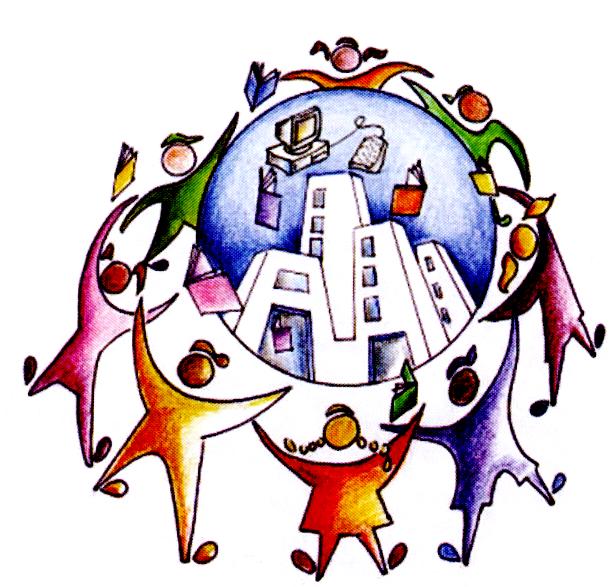 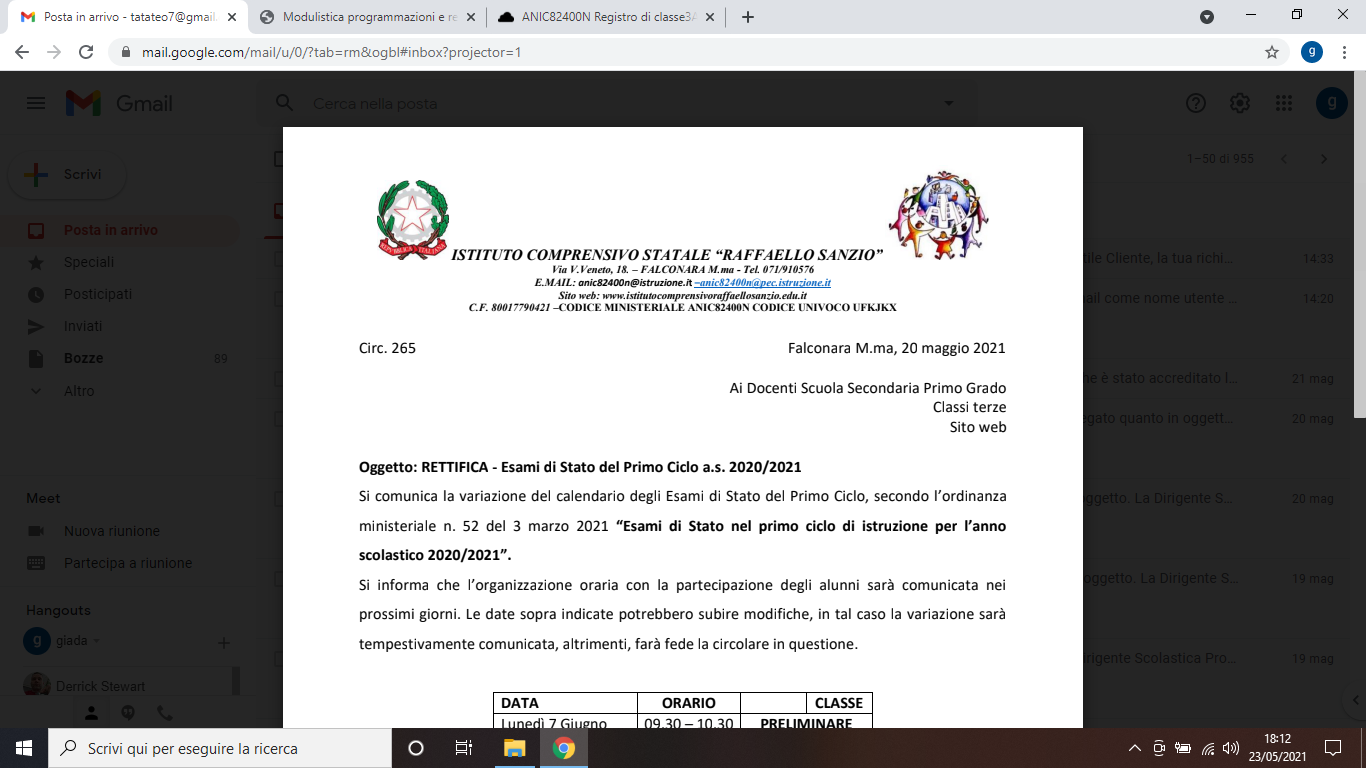 AL DIRIGENTE SCOLASTICO I.C. “RAFFAELLO SANZIO”	FALCONARA M.ma  (AN)Oggetto:   RICHIESTA PERMESSO BREVE DOCENTI       Il/la sottoscritto/a ______________________________________________________________in servizio presso questo Istituto in qualità di docente a tempo indeterminato/determinatoC H I E D Edi usufruire di n. _________ore di permesso breve” ai sensi del vigente C.C.N.L. Scuola dalle ore __________ alle ore __________  nel giorno _______________ .A tal fine dichiara che nel giorno suddetto  l’orario normale di servizio  nel giorno è di  ore  _______________e che nel corso del corrente anno scolastico ha finora usufruito di  n._____ore complessive di permesso breve.Il suddetto permesso sarà compensato con crediti orari acquisiti in precedenti sostituzioni ovvero, in assenza di crediti orari, dovrà essere recuperato entro i due mesi lavorativi successivi a quello della fruizioneTale recupero avverrà prioritariamente con riferimento alle supplenze o allo svolgimento di interventi didattici integrativi, con precedenza nella classe dove è stato chiesto il permesso; Nel caso in cui per motivi imputabili al dipendente non sia possibile il recupero, l’Amministrazione provvederà a trattenere una somma pari alla retribuzione spettante per il numero di ore non recuperate. Falconara Marittima. ______________				            Firma docente								  ________________________Vista la domanda, si concedenon si concede							   Il Dirigente Scolastico 									    Anna Maria Nicolosi												ISTITUTO COMPRENSIVO STATALE “RAFFAELLO SANZIO”VIA V. VENETO 18 – FALCONARA M.ma -  Tel. 071/910576   E.MAIL:   anic82400n@istruzione.it  – anic82400n@pec.istruzione.it    Sito  web: www.istitutocomprensivoraffaellosanzio.edu.it                     
C.F. 80017790421     -     CODICE MINISTERIALE  ANIC82400N     -    CODICE UNIVOCO UFKJKXA cura del Coordinatore di plessoLe attività didattiche potranno essere assicurate senza oneri aggiuntivi per l’amministrazione mediante la seguente sostituzione:Il coordinatore di plesso ____________________________________			